ORDER OF EVENTS3 Deck Seeded Events (see above for details)6 Events placed in this window will be announced at the meet. ^ Events will be swum as part of the preceding event numberORDER OF EVENTS3 Deck Seeded Events (see above for details)^ Events will be swum as part of the preceding event numberSOUTHEASTERN LSCINFORMATION FORM FOR SWIMMERS WITH A DISABILITYThis non-mandatory form is for accommodation purposes.Name___________________________________________________________________Address_________________________________________________________________Team__________________ USA Registration # _______________________________USMS Registration # _______________________________Age and Birth date: _________________________		Events to be swum: _______/_______/_______/_______/_______/_______/_______/________/________/_______/_______/_______/_______/_______/_______/Type of DisabilityBlind _____ Cognitive/Intellectual ________ Deaf ____Physical_______Other______Extent of Disability: Be specific e.g. totally or partially blind, totally or partially deaf, loss of one or more limbs, multiple disabilities, etc.______________________________________________________________________________________________________________________________________________The following person(s) will accompany the swimmer for any needed assistance:________________________________________________________________________Accommodations requested, Examples: Lane #, inside lane, starter side preference, assistance to the blocks, water start, hand signals, etc. ________________________________________________________________________________________________________________________________________________Information gathered on this form will only be used for swimmers accommodation during Meet, and forwarded to the SE LSC Disability chair for purposes of evaluation and tracking Swimmers attendance and performance. The Disability Chair welcomes any feedback and or comments concerning your Meet experience.Meet Director Email: douglas@parkinson925.netMeet Referee Email: Gregg.mcadams@hotmail.comDisability Chair: Robin Heller, robin@seastarsaquatics.orgWAIVER, ACKNOWLEDGMENT AND LIABILITY RELEASE:I, the undersigned coach or team representative, verify that all of the swimmers and coaches listed on the enclosed entry form/team information are registered and entered into the meet in accordance and subject to USA Swimming Rules and Regulation:501.7.1 All Clubs, including seasonal clubs, shall ensure that all athletes and coaches participating in USA Swimming sanctioned competition(S) are members of their LSC and USA Swimming. .2 All coaches of USA Swimming clubs, including seasonal clubs, shall join USA Swimming as coach members and shall satisfactorily compete safety training required by USA Swimming.And as302.4 False Registration – A host LSC may impose a fine up to $100.00 per event against a member coach or a member club submitting a meet entry which indicates a swimmer is registered with USA Swimming when that swimmer or the listed club is not properly registered.  I also acknowledge that I am familiar with the rules of USA Swimming and Southeastern Swimming, Inc. regarding warm-up procedures and meet safety guidelines, and that I shall be responsible for the compliance of my team’s swimmers with those rules during this meet.  The Madison Swimming Association (MSA), Dublin Memorial Park, City of Madison, Southeastern Swimming, Inc. and USA Swimming, Inc., their agents, officers, representatives, employees and coaches shall be free from any liability or claim for damages for any and all injuries, illnesses or damage to valuables which may be sustained at this meet or while in transit to and from this meet.  I also acknowledge that by entering this meet, I am granting permission for the names of any or all of my team’s swimmers to be published on the internet in the form of Psych Sheets, Meet Results or any other documents associated with the running of this meet.TEAM INFORMATION FOR MSA MEET:SUMMARY OF FEESCONSOLIDATED ENTRY FORM FOR MSA MEET:Times should be in Short Course YardsPlease duplicate as needed2020 Southeastern LMSC 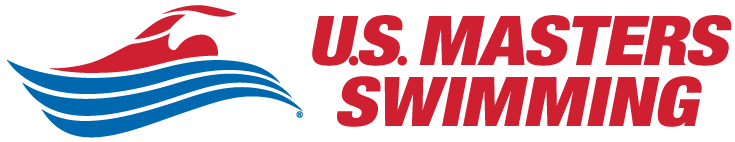 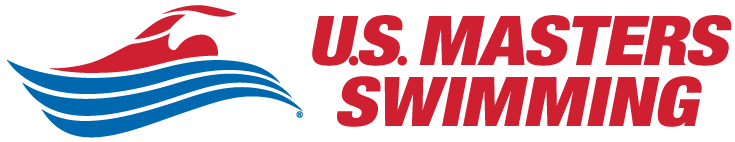 One Event Registration FormRegister with the same name you will use for competition.  Please print clearly.Instructions:Fill out both pages of this form. Page 1 is the application; Page 2 is the participant waiver. Both pages must be signed and dated by the participant.Make check payable to:        Southeastern LMSCFees:   $15.00 national plus $ 5.00 LMSC = $ 20.00 Total (To be paid by MSA)Meet Director should retain one copy of the signed forms for his state’s applicable personal injury statute of limitations time periodMeet Director should…NOTE: Times swum under the one-event registration are not eligible for USMS Top 10 or records consideration.Page 1 – This form cannot be accepted without being accompanied by Page 2 waiver.  Form revised 10/30/2019For and in consideration of United States Masters Swimming, Inc. (“USMS”) allowing me, the undersigned, to participate in any USMS sanctioned or approved activity, including swimming camps, clinics, and exhibitions; learn-to-swim programs; swimming tryouts; fitness and training programs (including dryland training); swim practices and workouts (for both pool and open water); pool meets; open water competitions; local, regional, and national competitions and championships (both pool and open water); and related activities (“Event” or “Events”); I, for myself, and on behalf of my spouse, children, heirs and next of kin, and any legal and personal representatives, executors, administrators, successors, and assigns, hereby agree to and make the following contractual representations pursuant to this Waiver and Release of Liability, Assumption of Risk and Indemnity Agreement (the “Agreement”);I hereby certify and represent that (i) I am in good health and in proper physical condition to participate in the Events; and (ii) I have not been advised of any medical conditions that would impair my ability to safely participate in the Events. I agree that it is my sole responsibility to determine whether I am sufficiently fit and healthy enough to participate in the Events.I acknowledge the inherent risks associated with the sport of swimming. I understand that my participation involves risks and dangers, which include, without limitation, the potential for serious bodily injury, sickness and disease, permanent disability, paralysis and death (from drowning or other causes); loss of or damage to personal property and equipment; exposure to extreme conditions and circumstances; accidents involving other participants, event staff, volunteers or spectators; contact or collision with natural or manmade objects; dangers arising from adverse weather conditions; imperfect water conditions; water and surface hazards; facility issues; equipment failure; inadequate safety measures; participants of varying skill levels; situations beyond the immediate control of the Event organizers; and other undefined, not readily foreseeable and presently unknown risks and dangers (“Risks”). I understand that these Risks may be caused in whole or in part by my own actions or inactions, the actions or inactions of others participating in the Events, or the negligent acts or omissions of the Released Parties defined below, and I hereby expressly assume all such Risks and responsibility for any damages, liabilities, losses or expenses that I incur as a result of my participation in any Events.I agree to be familiar with and to abide by the Rules and Regulations established by USMS, including any safety regulations. I accept sole responsibility for my own conduct and actions while participating in the Events.I hereby Release, Waive and Covenant Not to Sue, and further agree to Indemnify, Defend and Hold Harmless the following parties: USMS, its members, clubs, workout groups, event hosts, employees, and volunteers (including, but not limited to, event directors, coaches, officials, judges, timers, safety marshals, lifeguards, and support boat owners and operators); the USMS Swimming Saves Lives Foundation; USMS Local Masters Swimming Committees (LMSCs); the Event organizers and promoters, sponsors and advertisers; pool facility, lake and property owners or operators hosting the Events; law enforcement agencies and other public entities providing support for the Events; and each of their respective parent, subsidiary and affiliated companies, officers, directors, partners, shareholders, members, agents, employees, and volunteers (individually and collectively, the “Released Parties”), with respect to any liability, claim(s), demand(s), cause(s) of action, damage(s), loss or expense (including court costs and reasonable attorneys’ fees) of any kind or nature (“Liability”) which may arise out of, result from, or relate in any way to my participation in the Events, including claims for Liability caused in whole or in part by the negligent acts or omissions of the Released Parties. I further agree that if, despite this Agreement, I, or anyone on my behalf, makes a claim for Liability against any of the Released Parties, I will indemnify, defend and hold harmless each of the Released Parties from any such Liabilities which any may be incurred as the result of such claim.I hereby warrant that I am of legal age and competent to enter into this Agreement, that I have read this Agreement carefully, understand its terms and conditions, acknowledge that I will be giving up substantial legal rights by signing it (including the rights of my spouse, children, heirs and next of kin, and any legal and personal representatives, executors, administrators, successors, and assigns), acknowledge that I have signed this Agreement without any inducement, assurance, or guarantee, and intend for my signature to serve as confirmation of my complete and unconditional acceptance of the terms, conditions and provisions of this Agreement. This Agreement represents the complete understanding between the parties regarding these issues and no oral representations, statements, or inducements have been made apart from this Agreement. If any provision of this Agreement is held to be unlawful, void, or for any reason unenforceable, then that provision shall be deemed severable from this Agreement and shall not affect the validity and enforceability of any remaining provisions.	Revised 07/01/20142020 KYLE PARKER INVITATIONALFebruary 1 & 2, 20202020 KYLE PARKER INVITATIONALFebruary 1 & 2, 2020Co-hosted by Madison Swimming Association and Madison Titans in memory of Madison Aquatics Director Joshua Kyle ParkerCo-hosted by Madison Swimming Association and Madison Titans in memory of Madison Aquatics Director Joshua Kyle ParkerThis dual-sanctioned meet will be conducted under the auspices of Southeastern Swimming, Inc. of USA Swimming. USA Swimming (USA-S) technical rules and regulations will be followed with the exception of items specifically addressed in the meet information Sanctioned by Southeastern Swimming, Inc. Times achieved by USA Swimming members are eligible for inclusion in the SWIMS database.  Masters events are sanctioned by Southeastern Masters Swimming for United States Masters Swimming Inc. (USMS).  Times achieved by USMS members are eligible for inclusion in the USMS Events Results Database (ERDB).This dual-sanctioned meet will be conducted under the auspices of Southeastern Swimming, Inc. of USA Swimming. USA Swimming (USA-S) technical rules and regulations will be followed with the exception of items specifically addressed in the meet information Sanctioned by Southeastern Swimming, Inc. Times achieved by USA Swimming members are eligible for inclusion in the SWIMS database.  Masters events are sanctioned by Southeastern Masters Swimming for United States Masters Swimming Inc. (USMS).  Times achieved by USMS members are eligible for inclusion in the USMS Events Results Database (ERDB).SANCTIONED BY: Held under the sanction of USA Swimming, Southeastern Swimming, Inc., and Southeastern LMSC for USMS Inc. USA-S SANCTION NUMBER:  20SEMSA2-20??USA-S SANCTION NUMBER FOR TIME TRIAL: 20SEMSA2-20TT ??USMS SANCTION NUMBER: xxx-Yxxx ??SANCTIONED BY: Held under the sanction of USA Swimming, Southeastern Swimming, Inc., and Southeastern LMSC for USMS Inc. USA-S SANCTION NUMBER:  20SEMSA2-20??USA-S SANCTION NUMBER FOR TIME TRIAL: 20SEMSA2-20TT ??USMS SANCTION NUMBER: xxx-Yxxx ??HOSTED BY:Madison Swimming Association (MSA)  www.madisonswimming.org Madison Titans Master TeamLOCATION:Dublin Aquatic Center, 8324 Old Madison Pike, Madison, AL 35758. Please obey all posted traffic information. See http://www.madisonal.gov/Facilities/Facility/Details/Dublin-Memorial-Park-352 for additional information concerning the facility. City of Madison athletic fields and Dublin Aquatic Center are smoke-free environments. See note below for special parking information.FACILITIES:POOL - One Indoor 8-lane; 25-yard competition pool. Non-turbulent lane lines with 4-foot minimum and 9-foot maximum pool depth. Racing blocks for all events. Fully automatic Colorado System 6 electronic timing system and one scoreboard with 8-lane, time, and place display. Manual back-up. The length of the competition course without a bulkhead is in compliance and on file with USMS in accordance with USMS articles 105.1.7 and 106.2.1, but it has not been certified in accordance with 104.2.2C(4) (ref. USA-S article 202). Use of audio or visual recording devices, including a cell phone, is not permitted in changing areas, rest rooms or locker rooms. Changing into or out of swimsuits other than in locker rooms or other designated areas is prohibited.Drones are prohibited over venues any time athletes, coaches, officials and/or spectators are present.SPECTATORS:Gymnasium and additional adjacent common area will be available for swimmers and spectators.  NO CHAIRS WILL BE ALLOWED ON THE POOL DECK.CONCESSIONS:Will be available.HOSPITALITY:Drinks, snacks, breakfast and lunch will be provided to coaches, officials, and all-day meet workers.COACHES:A coaches' meeting will be held Saturday at 9:00 AM in the Hospitality room. SES rules dictate that “coaches shall display, when requested, their USAS Membership cards to be allowed on deck at any SES sanctioned meet. Compliance shall be the responsibility of the Host Meet Referee/Director – they may assign the responsibility to other meet personnel.” Therefore, all coaches are required to be prepared to display their valid USAS Membership cards or deck pass when asked by meet personnel.RULES:Current USA Swimming Rules, including the Minor Athlete Abuse Prevention Policy (“MAAPP”), will govern this meet. See: USA Swimming – 2019 Rulebook.pdfThe 2020USMS rules will govern the conduct of the Masters events.  See: https://www.usms.org/rules/OFFICIALS:Meet Director:	Douglas Parkinson (256) 289-0410, douglas@parkinson925.netMeet Referee:	Gregg McAdams, (256) 652-4998, Gregg.mcadams@hotmail.com  Admin Official:	Britt Blankenship, (256) 426-9662, mbrittb00@gmail.com  NOTE:	Visiting officials and apprentices are welcome for clinics and all sessions.  Please contact Gregg McAdams at Gregg.mcadams@hotmail.com if you are interested.  Completion of Stroke & Turn test is required for XJ to work on deck.  Bring apprentice card if you have one. A Stroke & Turn clinic will be offered at 7:30 AM on Saturday in the Hospitality room. Coaches welcome!Officials Meetings will be held 45 minutes prior to the start of each session.ELIGIBILITY:Dual membership cannot be used to exceed the daily event limits imposed by either organization. Automatic recognition of times achieved by a USMS swimmer competing in the USA-S portion is still available.  For USA Swimming, a swimmer’s age on the first day of the meet will determine his or her age for the entire meet. For USMS, the swimmer’s age on the last day of the meet will determine his or her age for the entire meet.  The meet may be limited to the first 320 swimmers if deemed necessary to meet applicable SES time limits for meet sessions.  Open events are open to swimmers in any age group (including Masters).USA-S:All participants must be USA Swimming, Inc. (USA-S) registered. Entries will not be accepted without 2019-2020 registration numbers. There will be NO USA Swimming membership registration available at the meet. Swimmers with dual membership must select only one organization with which to compete for the entire meet. Coaches and officials must present evidence of certification as required by Southeastern Swimming. Age groups for competition are: 8 & Under, 9-10, 11-12, 13-14, and Senior (15+). Results will be posted separately by 8 & Under, 9-10, 11-12, 13-14, and Senior (15+) age groups. Senior events differ from the corresponding named age group - swimmers 11 and older may enter (See Scoring for additional considerations). USMS:All participants must be US Masters Swimming (USMS) registered (one event registration is available1) athletes. All masters must complete the Participant Waiver & Release of Liability (below).  Any Masters without 2020 registration may participate by completing the One Meet Registration form (below), but no times will be recorded for USMS Top Ten. Master results will be posted separately for Masters age-groups.SAFETY:In the interest of safety and accident prevention, coaches and swimmers are asked to observe all posted pool rules and to conduct themselves in a safe and prudent manner as defined in the USA Swimming Rules and Regulations. Please be advised that the depth of the water at the shallow end of the pool is 4-feet minimum. No Racing Dives permitted at the shallow end of the pool during warm-ups. Please caution your swimmers about the water depth. “Any USA-S athlete entered in the meet must be certified by a USA Swimming member-coach as being proficient in performing a racing start or must start each race from within the water without the use of the backstroke ledge. When unaccompanied by a member-coach, it is the responsibility of the swimmer or the swimmer's legal guardian to ensure compliance with this requirement.”For MAAPP, the locker rooms for minors (17 & Under) are attached to the indoor pool, whereas the adults (18 & Over) must change in the locker rooms attached to the outdoor pool (i.e. “the bubble”).  No coaches or officials are allowed to use the locker room designated for minors.WARM UP:Southeastern Swimming Meet Safety Guidelines and Warm-up Procedures will be in effect at this meet. The meet director will post and announce the warm-up assignments prior to the start of the meet warm-up on the MSA website. Racing Dives will only be allowed during the last 10 minutes of warm-up session with swimming allowed in one direction away from blocks.  USA-S athletes attending the meet without a coach must report to the Meet Director or Referee to be assigned a coach for warm up prior to each session.STARTING TIMES:For both Saturday, February 1st and Sunday, February 2nd, 2020:2 Saturday and Sunday afternoon warm-ups will start immediately following the morning session, but not before 11:00 AM.There will be a Bull Pen for 8 & Under.Sessions will be competed in either an 8-lane or 6-lane format. Host team reserves the right to alter the assignment of which age groups compete in which session depending on estimated meet time lines. Coaches will be informed no later than Friday, January 31st.ENTRY FEES:USA-S:$6.00 per individual event ($8.00 per individual event late entry)$3.00 SES surcharge per individual swimmer$5.00 Out-of-LSC Fee (if applicable) per individual swimmer$10.00 Facility Fee per individual swimmer – Includes heat sheet on MSA website & on Meet Mobile app.Masters (USMS):$30.00 Single Meet Fee1,4 (includes 5 individual events/day + relays)NOTE: All entry fees are non-refundable. Late entries will be accepted until forty-five minutes before the start of each session on Saturday and Sunday based on lane availability. No new heats will be formed after the meet has been seeded. Late entered individual events and relays will be given a “No Time Seeding”.1 If not already registered with USMS annually, a single meet USMS registration is needed.  See USMS for rules regarding single meet registration in terms of recording of times, application of times elsewhere, and annual registration (https://www.usms.org/).4 To promote Masters swimming, MSA has offered to absorb the cost of single meet registration with USMSENTRIES:	Swimmers may enter no more than five (5) individual events per day for Saturday and Sunday. The meet may be limited to the first 160 swimmers for 12 & Under and 160 swimmers for 13 and Over. For events 400 yards and longer each event may be limited to the first 24 entries received with fees.If an entry error is due to an MSA error, the entire event will be re-seeded.  If an entry error is due to any other cause, the MR has the sole authority to add an entry.  This entry will be considered a “late entry” for seeding purposes.Entry forms must be legible and complete. Entry forms must include the swimmers first and last name, age, USA Swimming or USMS registration number and yard times for each individual event. Teams who have HYTEK’S TEAM MANAGER should submit their entries by e-mail to Britt Blankenship at mbrittb00@gmail.com. See below for the deadline for mailed entries. Phone or fax entries will not be accepted. Meet results will be e-mailed to the address provided on the Team Information form.Real-time heat/lane assignments & meet results will be available through the Meet Mobile app from Hy-Tek.ENTRY DEADLINE:All entries (electronic or hard copy) and supporting paperwork (i.e. team information & summary form, signed liability release, and entry fees including surcharges) must be received by the entries chairman on or before Tuesday, 11:59PM, January 21st, 2020. Please make checks payable to MSA and note that all entry fees are non-refundable. A scanned .pdf copy of the entry forms can be e-mailed. Entries that are submitted by hardcopy (i.e. NOT electronically) must be post-marked no later than January 21st, 2020.  Electronic late entries received after Tuesday, 11:59PM, January 21st, 2020 until Monday, 11:59PM, January 27th, 2020 will be accepted as “late” entries (additional fee per entry). Please note, no swimmers can be considered as entered in the meet, until the entry fees have been received and priority will be given to paid swimmers, regardless of the date of receipt of the entry information.Waivers and entry fees, including all meet fees and surcharges, should be mailed to:Britt Blankenship 100 Davion CourtMadison, AL  35758Tel: (256) 426-9662mbrittb00@gmail.comDISABILITIES:Swimmers with disabilities are welcome. Please complete the “Information Form for Disabled Swimmers” and return it with the entries.MEET FORMAT:This is a timed finals meet. All events will be pre-seeded except the events 400 yards or longer and relays, which will be deck-seeded (see Deck Seeded Events for additional details).  All events will be mixed gender seeded based on entry times. Meet management reserves the right to add breaks in between events to allow for a better competitive atmosphere.  Open events will be seeded separately (USA-S & USMS, based on time), but may be swum combined.  See Special Notes concerning possible combination of events.RELAYS:Relays will be allowed in the “Window for other possible events” at the end of Session 2.  Relays will not be scored.  In order for the relay team to swim, cards must be completely and properly filled out and submitted to Clerk of Course by: 12:15 PM Saturday for Session 2 PENALTIES:For Deck-Seeded Events:  Failing to swim an event after a positive check-in will result in the swimmer being barred from his/her next event.DECK SEEDED EVENTS:Swimmers must positive check-in with the Clerk of Course for all deck-seeded individual events or will be legally scratched from the event. Sign-in deadlines are:Session 1: 500 Free, 10:15amSession 2: 500 Free, 1:00pmSession 4: 400 IM, 11:30amSession 4: 1000 Free, 1:00pmThe Order of Events indicates which events are deck seeded in each session.  For Deck Seeded Events male and female will be seeded together, fastest to slowest. Results will be posted separately by age-group and gender. MSA will make every attempt to provide timers for deck-seeded events. However, to ensure smooth operation of the meet, swimmers may be called upon to provide their own timers. Swimmers must provide their own lap counters.  These events may be limited to the first 24 entries.POSITIVE CHECK-IN OR SCRATCHING:  Only the swimmer or his/her coach may check-in or scratch a swimmer.  If swimming an event, the swimmer or his/her coach shall circle the name of the swimmer and place their initials next to the swimmer’s name.AWARDS:High Point Awards for 1st Place (male and female) for 8 & Under, 9-10, 11-12, 13-14, Senior (15+) and Masters age groups. Ribbons will be given for 1st through 8th place for 10 and under age groups.  Other miscellaneous awards/prizes may be given.SCORING:Individual events: 9-7-6-5-4-3-2-1.NOTE: 11-12-year-old swimmers who swim in the Senior events will not score points in those events.  TIME TRIALS:Time Trials for USA-S Swimmers will be held at the conclusion of any session, time permitting, at a coach’s request. Time Trials are primarily intended for swimmers attempting to qualify for National Championships, Sectional Meets, LSC Championship, or other USA-S qualifying meets. Athletes whose entry times do not closely approach these time standards may be denied entry into time trials. Athletes may enter as many time trial events as desired as long as they do not exceed 5 events per day limit. Fees: $8.00 per individual event.  Sign-up deadlines will be one hour after the start of each session. SPECIAL NOTE:Should there be any question; MEET OFFICIALS will recognize ONLY coaches or their designated representatives. The Referee reserves the right to combine heats and/or events.PARKING:Parking behind the facility and in the circular drive (excluding disability parking access) is strictly forbidden. Vehicles illegally parked will be subject to towing by local authorities.  MEET EVALUATIONS:Please send any comments, suggestions, or evaluations concerning the meet to:Steven Murry, General Chairman, SES920 Heritage WayBrentwood, TN 37027Coachsteven@excelaquatics.orgVENDORS:1st Place Athletics and Eagle Sportz will be on-site Saturday and Sunday providing swimming gear and MSA KPI Meet T-shirts, respectively.PREFERRED HOTEL:Best Western Plus of Madison offers a discount to swim families attending MSA meets.Session 1: Saturday AM, February 1st, 2020Session 1: Saturday AM, February 1st, 2020Session 1: Saturday AM, February 1st, 2020Session 1: Saturday AM, February 1st, 2020Warm-Up: 7:45 AMWarm-Up: 7:45 AMCompetition: 9:15 AMCompetition: 9:15 AMEvent #:Event TitleEvent TitleEvent Title18 & Under25Fly29 & 1050Fly38 & Under50Back49 & 10100Back58 & Under100Free69 & 10200Free78 & Under25Breast89 & 1050Breast910 & Under100IM ---  10 MINUTE BREAK  --- ---  10 MINUTE BREAK  --- ---  10 MINUTE BREAK  ---1010 & Under500Free3Session 2: Saturday PM, February 1st, 2020Session 2: Saturday PM, February 1st, 2020Session 2: Saturday PM, February 1st, 2020Session 2: Saturday PM, February 1st, 2020Warm-Up: Not before 11:00 AMWarm-Up: Not before 11:00 AMCompetition: Not before 12:00 PMCompetition: Not before 12:00 PMEvent #:Event TitleEvent TitleEvent Title11Masters50Fly1211 & 1250Fly13Senior100Fly14Masters100Back1511 & 12100Back16Senior200Back17Masters200Free1811 & 12200Free19Senior200Free20Masters50Breast2111 & 1250Breast22Senior100Breast23Masters100IM2411 & 12100IM25Senior200IM ---  10 MINUTE BREAK  --- ---  10 MINUTE BREAK  --- ---  10 MINUTE BREAK  ---26Masters500Free3^11 & 12500Free3^Senior500Free3Window for other possible events (relays, time trials)6Window for other possible events (relays, time trials)6Window for other possible events (relays, time trials)6Session 3: Sunday AM, February 2nd, 2020Session 3: Sunday AM, February 2nd, 2020Session 3: Sunday AM, February 2nd, 2020Session 3: Sunday AM, February 2nd, 2020Warm-Up: 7:45 AMWarm-Up: 7:45 AMCompetition: 9:15 AMCompetition: 9:15 AMEvent #:Event TitleEvent TitleEvent Title2710 & Under200IM288 & Under25Free299 & 1050Free308 & Under50Breast319 & 10100Breast328 & Under25Back339 & 1050Back348 & Under50Free359 & 10100Free368 & Under50Fly379 & 10100FlySession 4: Sunday PM, February 2nd, 2020Session 4: Sunday PM, February 2nd, 2020Session 4: Sunday PM, February 2nd, 2020Session 4: Sunday PM, February 2nd, 2020Warm-Up: Not before 11:00 AMWarm-Up: Not before 11:00 AMCompetition: Not before 12:00 PMCompetition: Not before 12:00 PMEvent #:Event TitleEvent TitleEvent Title38Masters200IM3911 & 12200IM340Senior400IM341Masters50Free4211 & 1250Free43Senior50Free44Masters100Breast4511 & 12100Breast46Senior200Breast47Masters50Back4811 & 1250Back49Senior100Back50Masters100Free5111 & 12100Free52Senior100Free53Masters100Fly5411 & 12100Fly55Senior200Fly ---  10 MINUTE BREAK  --- ---  10 MINUTE BREAK  --- ---  10 MINUTE BREAK  ---56Masters1000Free3^Senior1000Free3SIGNATURE OF COACH OR CLUB OFFICIAL:SIGNATURE OF COACH OR CLUB OFFICIAL:CLUB:CLUB:TITLE:DATE:CLUB NAME:CLUB NAME:CLUB NAME:INITIALS:ADDRESS:ADDRESS:ADDRESS:ADDRESS:LSC:HEAD COACH:HEAD COACH:HEAD COACH:CONTACT PERSON:CONTACT PERSON:CONTACT PERSON:PHONE NUMBER:FAX NUMBER:CELL PHONE:CELL PHONE:EMAIL:COACHES ATTENDING: NAME NAMECOACHES CARD EXPIRATION DATECOACHES ATTENDING:1.1.COACHES ATTENDING:2.2.COACHES ATTENDING:3.3.CERTIFIED OFFICIALS WHO MAY WISH TO WORK:1.1.1.CERTIFIED OFFICIALS WHO MAY WISH TO WORK:2.2.2.CERTIFIED OFFICIALS WHO MAY WISH TO WORK:3.3.3.CERTIFIED OFFICIALS WHO MAY WISH TO WORK:4.4.4.NUMBER OF SWIMMERS ENTERED:NUMBER OF SWIMMERS ENTERED:                                ATTACHED:NUMBER OF SWIMMERS ENTERED:NUMBER OF SWIMMERS ENTERED:                                UNATTACHED:NUMBER OF SWIMMERS ENTERED:NUMBER OF SWIMMERS ENTERED:                                TOTAL:NUMBER OF SWIMMERS:X $13.00 SES SURCHARGE & FACILITY FEE =NUMBER OF OUT OF LSC SWIMMERS:X $15.00 SES SURCHARGE & FACILITY FEE =NUMBER OF IND. EVENTS:x $6.00 PER EVENT ENTRY FEE =                                                                                      TOTAL DUE:                                                                                      TOTAL DUE:                                                                                      TOTAL DUE:EVENT #EVENT NAMEBEST TIMEEVENT #EVENT NAMEBEST TIMENAME OF SWIMMERNAME OF SWIMMERNAME OF SWIMMERUSS REGISTRATION NO.USS REGISTRATION NO.USS REGISTRATION NO.DATE OF BIRTHDATE OF BIRTHSEXNAME OF SWIMMERNAME OF SWIMMERNAME OF SWIMMERUSS REGISTRATION NO.USS REGISTRATION NO.USS REGISTRATION NO.DATE OF BIRTH    SEX    SEXNAME OF SWIMMERNAME OF SWIMMERNAME OF SWIMMERUSS REGISTRATION NO.USS REGISTRATION NO.USS REGISTRATION NO.DATE OF BIRTHDATE OF BIRTH   SEXNAME OF SWIMMERNAME OF SWIMMERNAME OF SWIMMERUSS REGISTRATION NO.USS REGISTRATION NO.USS REGISTRATION NO.DATE OF BIRTHDATE OF BIRTH   SEXNAME OF SWIMMERNAME OF SWIMMERNAME OF SWIMMERUSS REGISTRATION NO.USS REGISTRATION NO.USS REGISTRATION NO.DATE OF BIRTHDATE OF BIRTH   SEXLast NameLast NameLast NameFirst NameFirst NameFirst NameFirst NameMIStreet Address        Street Address        Street Address        Street Address        Street Address        Street Address        Street Address        Street Address        City/State/Zip City/State/Zip City/State/Zip City/State/Zip City/State/Zip PhonePhonePhoneDate of Birth (mm/dd/yy)AgeSex (circle) M       FSex (circle) M       FE-mail addressE-mail addressE-mail addressE-mail addressEvent Name and LocationEvent Name and LocationEvent Name and LocationEvent Name and LocationEvent Name and LocationEvent Name and LocationEvent Name and LocationEvent Name and LocationSignature (required)Signature (required)Signature (required)Signature (required)Signature (required)Signature (required)Today’s Date (required)Today’s Date (required)Mail check to:Helen Naylor412 Normandy Circle Nashville, TN37209Mail or email completed forms, (both Pages 1 & 2) to:Sara WolfSERegistrar@usms.org4036 Haley CenterAuburn, AL36849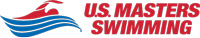 PARTICIPANT WAIVER AND RELEASE OF LIABILITY,ASSUMPTION OF RISK AND INDEMNITY AGREEMENTLast NameFirst NameMISex (circle) M       FSex (circle) M       FDate of Birth (mm/dd/yy)Street Address, City, State, ZipStreet Address, City, State, ZipStreet Address, City, State, ZipStreet Address, City, State, ZipStreet Address, City, State, ZipStreet Address, City, State, ZipSignature of ParticipantSignature of ParticipantSignature of ParticipantSignature of ParticipantDate SignedDate Signed